Приложение № 1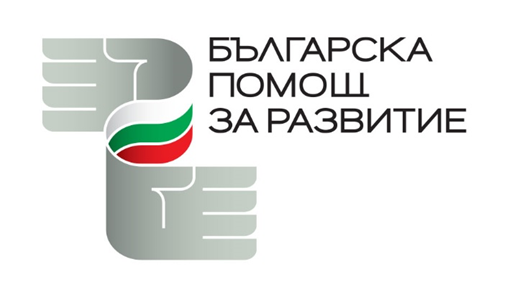 План-график за изпълнение на дейностите по проект (Посочете по редовете планираните дейности като отбележите с Х в колоните месеците за изпълнение)ДейностДейност20242024202420242024202420242024202420242024202420242024ДейностДейностДейностДейност123456789101112….…..123456789….ДейностДейност20252025202520252025202520252025202520252025202520252025ДейностДейностДейностДейност123456789101112….…..123456789….